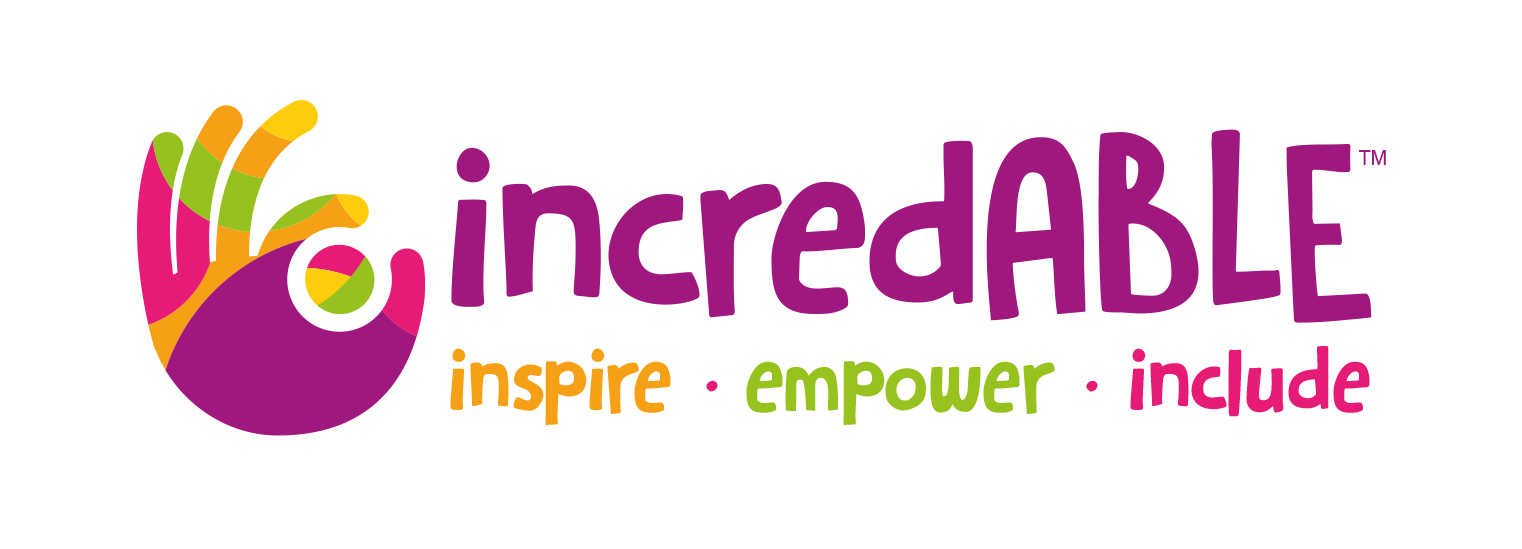 Application notes-Thank you for requesting an application form for the above vacancy. We will use this form to help decide your suitability for the job so please make sure that it is accurate and complete. You should complete all sections in black ink or typeface to assist with photocopying the form. Applicants should submit this form only; supplementary material such as CV’s will not be considered. Forms may be submitted electronically, and if called for interview you may be asked to sign a hard copy.Please complete all sections of the form thoroughly, if a section is not relevant or does not apply to you, please state on the form, e.g., “N/A” (not applicable).You should use this form to highlight relevant and appropriate experience given the essential and desirable criteria outlined in the person specification.You should write down clearly your personal involvement in any experience you quote. It is not enough to simply state that you possess the criteria, it must be fully demonstrated.You should provide enough detail, including the appropriate dates needed to meet the eligibility criteria.If you would like a copy of the form in large print, or in Word computer format please contact the person named on the accompanying details.Your completed application form must be returned no later than the closing date and time given with the application pack. Late applications will not be considered.Please return the completed application form to: incredABLE, 162 Portadown Road, Richhill, Co. Armagh BT61 9LJ or info@incredable.org.ukIf you would like a confirmation of receipt of application, please enclosed a self-addressed envelope or request a read receipt for applications submitted by email. incredABLE will not be held responsible for applications that fail to be delivered or received on time.Personal DetailsPersonal DetailsPersonal DetailsPersonal DetailsSurname:Previous surname:Forenames:Address:Postcode:Mobile No:Home No:Email address:Date and place of birthNational Insurance No.Previous Addresses:If you have not lived at your present address for the past five years, please state any previous address / addressesInterview datesInterview datesInterview datesInterview datesFor interview purposes please state any holiday arrangements:For interview purposes please state any holiday arrangements:For interview purposes please state any holiday arrangements:For interview purposes please state any holiday arrangements:From:To:IncredABLE would like to point out that it is under no obligation to take account of your holiday arrangements but will endeavour to do so.IncredABLE would like to point out that it is under no obligation to take account of your holiday arrangements but will endeavour to do so.IncredABLE would like to point out that it is under no obligation to take account of your holiday arrangements but will endeavour to do so.IncredABLE would like to point out that it is under no obligation to take account of your holiday arrangements but will endeavour to do so.Education, Training and QualificationsPlease give brief details of all training and other courses you have undertaken which are relevant to this postEducation, Training and QualificationsPlease give brief details of all training and other courses you have undertaken which are relevant to this postEducation, Training and QualificationsPlease give brief details of all training and other courses you have undertaken which are relevant to this postEducation, Training and QualificationsPlease give brief details of all training and other courses you have undertaken which are relevant to this postName of School/College/University attendedFrom – ToQualifications including gradesDate obtainedSchools (after age 11)Schools (after age 11)Schools (after age 11)Schools (after age 11)Further or higher education (Full and Part-time)Further or higher education (Full and Part-time)Further or higher education (Full and Part-time)Further or higher education (Full and Part-time)Professional or other courses including training courses attended, NVQs etc.Professional or other courses including training courses attended, NVQs etc.Professional or other courses including training courses attended, NVQs etc.Professional or other courses including training courses attended, NVQs etc.Current membership of professional organisationsCurrent membership of professional organisationsCurrent membership of professional organisationsCurrent membership of professional organisationsEmployment / Work ExperienceEmployment / Work ExperienceEmployment / Work ExperienceEmployment / Work ExperienceEmployment / Work ExperienceEmployment / Work ExperienceCurrent Employer name and addressCurrent Employer name and addressPosition heldPosition heldPresent salaryPresent salaryDate startedDate startedNotice period Notice period Duties and responsibilitiesDuties and responsibilitiesPrevious employmentPrevious employmentPrevious employmentPrevious employmentPrevious employmentPrevious employmentEmployer(most recent first)Position held and brief description of duties/responsibilitiesPosition held and brief description of duties/responsibilitiesDates to – fromReason for leavingReason for leavingVoluntary service/community workPlease give details of any work you have undertaken on an unpaid voluntary basis:Voluntary service/community workPlease give details of any work you have undertaken on an unpaid voluntary basis:Voluntary service/community workPlease give details of any work you have undertaken on an unpaid voluntary basis:Voluntary service/community workPlease give details of any work you have undertaken on an unpaid voluntary basis:Voluntary service/community workPlease give details of any work you have undertaken on an unpaid voluntary basis:Voluntary service/community workPlease give details of any work you have undertaken on an unpaid voluntary basis:Relevant experience to this postUsing the personnel specification, please demonstrate how your experience, skills, abilites, knowledge, qualities and/or qualifications match those required to be able to carry out the duties of this post.  Please therefore address each criterion listed in the specification, drawing upon all of your experience, whether on a paid or voluntary basis.*E=Essential Criteria			D=Desirable CriteriaRelevant experience to this postUsing the personnel specification, please demonstrate how your experience, skills, abilites, knowledge, qualities and/or qualifications match those required to be able to carry out the duties of this post.  Please therefore address each criterion listed in the specification, drawing upon all of your experience, whether on a paid or voluntary basis.*E=Essential Criteria			D=Desirable CriteriaRelevant experience to this postUsing the personnel specification, please demonstrate how your experience, skills, abilites, knowledge, qualities and/or qualifications match those required to be able to carry out the duties of this post.  Please therefore address each criterion listed in the specification, drawing upon all of your experience, whether on a paid or voluntary basis.*E=Essential Criteria			D=Desirable CriteriaRelevant experience to this postUsing the personnel specification, please demonstrate how your experience, skills, abilites, knowledge, qualities and/or qualifications match those required to be able to carry out the duties of this post.  Please therefore address each criterion listed in the specification, drawing upon all of your experience, whether on a paid or voluntary basis.*E=Essential Criteria			D=Desirable CriteriaRelevant experience to this postUsing the personnel specification, please demonstrate how your experience, skills, abilites, knowledge, qualities and/or qualifications match those required to be able to carry out the duties of this post.  Please therefore address each criterion listed in the specification, drawing upon all of your experience, whether on a paid or voluntary basis.*E=Essential Criteria			D=Desirable CriteriaRelevant experience to this postUsing the personnel specification, please demonstrate how your experience, skills, abilites, knowledge, qualities and/or qualifications match those required to be able to carry out the duties of this post.  Please therefore address each criterion listed in the specification, drawing upon all of your experience, whether on a paid or voluntary basis.*E=Essential Criteria			D=Desirable CriteriaExperience/Knowledge/QualificationsExperience/Knowledge/QualificationsExperience/Knowledge/QualificationsExperience/Knowledge/QualificationsExperience/Knowledge/QualificationsExperience/Knowledge/QualificationsExperience in working with marginalised groups in a health and social care environment or community and voluntary sector organisation. (2 years for Project Worker post)Experience in working with marginalised groups in a health and social care environment or community and voluntary sector organisation. (2 years for Project Worker post)Experience in working with marginalised groups in a health and social care environment or community and voluntary sector organisation. (2 years for Project Worker post)Experience in working with marginalised groups in a health and social care environment or community and voluntary sector organisation. (2 years for Project Worker post)Experience in working with marginalised groups in a health and social care environment or community and voluntary sector organisation. (2 years for Project Worker post)ELevel 3 Health & Social Care Qualification or relevant Care qualification for Project Worker PostLevel 3 Health & Social Care Qualification or relevant Care qualification for Project Worker PostLevel 3 Health & Social Care Qualification or relevant Care qualification for Project Worker PostLevel 3 Health & Social Care Qualification or relevant Care qualification for Project Worker PostLevel 3 Health & Social Care Qualification or relevant Care qualification for Project Worker PostEExperience and knowledge of the issues affecting people with a disability and their carersExperience and knowledge of the issues affecting people with a disability and their carersExperience and knowledge of the issues affecting people with a disability and their carersExperience and knowledge of the issues affecting people with a disability and their carersExperience and knowledge of the issues affecting people with a disability and their carersDSkills and AbilitiesSkills and AbilitiesSkills and AbilitiesSkills and AbilitiesSkills and AbilitiesSkills and AbilitiesExperience managing a small team and setting up a programme/activityExperience managing a small team and setting up a programme/activityExperience managing a small team and setting up a programme/activityExperience managing a small team and setting up a programme/activityExperience managing a small team and setting up a programme/activityDAbility to undertake a range of personal and practical care tasks in accordance with the established support planAbility to undertake a range of personal and practical care tasks in accordance with the established support planAbility to undertake a range of personal and practical care tasks in accordance with the established support planAbility to undertake a range of personal and practical care tasks in accordance with the established support planAbility to undertake a range of personal and practical care tasks in accordance with the established support planEAbility to work effectively in a lone worker capacity and as part of a team. Have good verbal & written communication skillsAbility to work effectively in a lone worker capacity and as part of a team. Have good verbal & written communication skillsAbility to work effectively in a lone worker capacity and as part of a team. Have good verbal & written communication skillsAbility to work effectively in a lone worker capacity and as part of a team. Have good verbal & written communication skillsAbility to work effectively in a lone worker capacity and as part of a team. Have good verbal & written communication skillsERequirements: Personal Qualities/CircumstancesRequirements: Personal Qualities/CircumstancesRequirements: Personal Qualities/CircumstancesRequirements: Personal Qualities/CircumstancesRequirements: Personal Qualities/CircumstancesRequirements: Personal Qualities/CircumstancesBe initiative-taking, dependable & committedBe initiative-taking, dependable & committedBe initiative-taking, dependable & committedBe initiative-taking, dependable & committedBe initiative-taking, dependable & committedEAbility to work flexible, unsociable hours including evenings, weekends and to travel throughout the Southern Trust Area at times demanded by the job.Ability to work flexible, unsociable hours including evenings, weekends and to travel throughout the Southern Trust Area at times demanded by the job.Ability to work flexible, unsociable hours including evenings, weekends and to travel throughout the Southern Trust Area at times demanded by the job.Ability to work flexible, unsociable hours including evenings, weekends and to travel throughout the Southern Trust Area at times demanded by the job.Ability to work flexible, unsociable hours including evenings, weekends and to travel throughout the Southern Trust Area at times demanded by the job.ECommitted to promoting equality of opportunity, particularly sensitive to the needs of people with disabilities and their carers/relativesCommitted to promoting equality of opportunity, particularly sensitive to the needs of people with disabilities and their carers/relativesCommitted to promoting equality of opportunity, particularly sensitive to the needs of people with disabilities and their carers/relativesCommitted to promoting equality of opportunity, particularly sensitive to the needs of people with disabilities and their carers/relativesCommitted to promoting equality of opportunity, particularly sensitive to the needs of people with disabilities and their carers/relativesE***Access to a car or access to an alternative form of transport to meet the travel requirements of the job. (Including business insurance)***Access to a car or access to an alternative form of transport to meet the travel requirements of the job. (Including business insurance)***Access to a car or access to an alternative form of transport to meet the travel requirements of the job. (Including business insurance)***Access to a car or access to an alternative form of transport to meet the travel requirements of the job. (Including business insurance)***Access to a car or access to an alternative form of transport to meet the travel requirements of the job. (Including business insurance)EPlease tell us about anything that you have not mentioned elsewhere and is relevant to the post you have applied for:Please tell us about anything that you have not mentioned elsewhere and is relevant to the post you have applied for:Please tell us about anything that you have not mentioned elsewhere and is relevant to the post you have applied for:Please tell us about anything that you have not mentioned elsewhere and is relevant to the post you have applied for:Please tell us about anything that you have not mentioned elsewhere and is relevant to the post you have applied for:DMedical HistoryPlease give brief details and approximate dates of any periods of sickness during the past two years.Medical HistoryPlease give brief details and approximate dates of any periods of sickness during the past two years.Medical HistoryPlease give brief details and approximate dates of any periods of sickness during the past two years.Medical HistoryPlease give brief details and approximate dates of any periods of sickness during the past two years.ReasonNo of working days offFromToReferencesPlease give details of two people, one of which should normally be your current line manager, who are able and willing to comment on your suitability for this job.ReferencesPlease give details of two people, one of which should normally be your current line manager, who are able and willing to comment on your suitability for this job.ReferencesPlease give details of two people, one of which should normally be your current line manager, who are able and willing to comment on your suitability for this job.ReferencesPlease give details of two people, one of which should normally be your current line manager, who are able and willing to comment on your suitability for this job.Reference 1 (Current Line Manager)Reference 1 (Current Line Manager)Reference 1 (Current Line Manager)Reference 1 (Current Line Manager)NameTel NoEmail addressPhysical AddressRelationship to youDo you wish to be consulted before this referee is approached?Do you wish to be consulted before this referee is approached?YesNoReference 2Reference 2Reference 2Reference 2NameTel NoEmail addressPhysical AddressRelationship to youDo you wish to be consulted before this referee is approached?Do you wish to be consulted before this referee is approached?YesNoEligibility to work in the UKEligibility to work in the UKEligibility to work in the UKAre you currently eligible for work in the UK?YesNoPlease note: you will be required to provide documentation to support this claim (under the Immigration, Asylum and Nationality Act 2006) if offered the post.Please note: you will be required to provide documentation to support this claim (under the Immigration, Asylum and Nationality Act 2006) if offered the post.Please note: you will be required to provide documentation to support this claim (under the Immigration, Asylum and Nationality Act 2006) if offered the post.Pre-Employment Background ChecksWe may ask for a background check to be carried out by ACCESS:NI and the Police for those who are applying for posts that involve substantial access to children/ vulnerable adults.  The purpose of the check is to make sure that people are not appointed who might be a risk to children/ vulnerable adults.The check will tell us whether you have a criminal record, or whether the ACCESS:NI holds any other information about you which might have a bearing on your suitability.  Any information which we receive will be treated confidentially and will be destroyed after a decision regarding your appointment has been reached.Unprejudiced consideration will be given to candidates who declare criminal conviction(s) unless their offence (s) is/are manifestly incompatible with the post in questionPre-Employment Background ChecksWe may ask for a background check to be carried out by ACCESS:NI and the Police for those who are applying for posts that involve substantial access to children/ vulnerable adults.  The purpose of the check is to make sure that people are not appointed who might be a risk to children/ vulnerable adults.The check will tell us whether you have a criminal record, or whether the ACCESS:NI holds any other information about you which might have a bearing on your suitability.  Any information which we receive will be treated confidentially and will be destroyed after a decision regarding your appointment has been reached.Unprejudiced consideration will be given to candidates who declare criminal conviction(s) unless their offence (s) is/are manifestly incompatible with the post in questionPre-Employment Background ChecksWe may ask for a background check to be carried out by ACCESS:NI and the Police for those who are applying for posts that involve substantial access to children/ vulnerable adults.  The purpose of the check is to make sure that people are not appointed who might be a risk to children/ vulnerable adults.The check will tell us whether you have a criminal record, or whether the ACCESS:NI holds any other information about you which might have a bearing on your suitability.  Any information which we receive will be treated confidentially and will be destroyed after a decision regarding your appointment has been reached.Unprejudiced consideration will be given to candidates who declare criminal conviction(s) unless their offence (s) is/are manifestly incompatible with the post in questionPre-Employment Background ChecksWe may ask for a background check to be carried out by ACCESS:NI and the Police for those who are applying for posts that involve substantial access to children/ vulnerable adults.  The purpose of the check is to make sure that people are not appointed who might be a risk to children/ vulnerable adults.The check will tell us whether you have a criminal record, or whether the ACCESS:NI holds any other information about you which might have a bearing on your suitability.  Any information which we receive will be treated confidentially and will be destroyed after a decision regarding your appointment has been reached.Unprejudiced consideration will be given to candidates who declare criminal conviction(s) unless their offence (s) is/are manifestly incompatible with the post in questionPre-Employment Background ChecksWe may ask for a background check to be carried out by ACCESS:NI and the Police for those who are applying for posts that involve substantial access to children/ vulnerable adults.  The purpose of the check is to make sure that people are not appointed who might be a risk to children/ vulnerable adults.The check will tell us whether you have a criminal record, or whether the ACCESS:NI holds any other information about you which might have a bearing on your suitability.  Any information which we receive will be treated confidentially and will be destroyed after a decision regarding your appointment has been reached.Unprejudiced consideration will be given to candidates who declare criminal conviction(s) unless their offence (s) is/are manifestly incompatible with the post in questionPre-Employment Background ChecksWe may ask for a background check to be carried out by ACCESS:NI and the Police for those who are applying for posts that involve substantial access to children/ vulnerable adults.  The purpose of the check is to make sure that people are not appointed who might be a risk to children/ vulnerable adults.The check will tell us whether you have a criminal record, or whether the ACCESS:NI holds any other information about you which might have a bearing on your suitability.  Any information which we receive will be treated confidentially and will be destroyed after a decision regarding your appointment has been reached.Unprejudiced consideration will be given to candidates who declare criminal conviction(s) unless their offence (s) is/are manifestly incompatible with the post in questionHave you ever been convicted of any criminal offence by a Court of Law?Have you ever been convicted of any criminal offence by a Court of Law?Have you ever been convicted of any criminal offence by a Court of Law?Have you ever been convicted of any criminal offence by a Court of Law?YesNoIf the answer to the above is Yes, please complete the following:If the answer to the above is Yes, please complete the following:If the answer to the above is Yes, please complete the following:If the answer to the above is Yes, please complete the following:If the answer to the above is Yes, please complete the following:If the answer to the above is Yes, please complete the following:DatePlaceOffenceSentenceSentenceSentenceI agree to these details being given to the police to check for any records of convictions, cautions or bindovers in respect of myself?  I agree to these details being given to the police to check for any records of convictions, cautions or bindovers in respect of myself?  I agree to these details being given to the police to check for any records of convictions, cautions or bindovers in respect of myself?  I agree to these details being given to the police to check for any records of convictions, cautions or bindovers in respect of myself?  YesNoIs there any reason that you cannot apply to work in a regulated activity?Is there any reason that you cannot apply to work in a regulated activity?Is there any reason that you cannot apply to work in a regulated activity?Is there any reason that you cannot apply to work in a regulated activity?YesNoSignatureDateDeclarationI declare that the information set forth in this application form is, true and complete. I understand that if any information I have provided is found to be untrue any offer may be withdrawn or any contract of employment may be terminated. I understand that any offer is subject to satisfactory references and a probationary period and (where appropriate) a satisfactory medical report.I understand that this post involves working with children and vulnerable adults and the post is subject to an Enhanced Criminal Record Check through Access NI.I understand that in submitting this application form and in any subsequent employment with incredABLE, my information will be processed in accordance with the Data Protection Act 1998.DeclarationI declare that the information set forth in this application form is, true and complete. I understand that if any information I have provided is found to be untrue any offer may be withdrawn or any contract of employment may be terminated. I understand that any offer is subject to satisfactory references and a probationary period and (where appropriate) a satisfactory medical report.I understand that this post involves working with children and vulnerable adults and the post is subject to an Enhanced Criminal Record Check through Access NI.I understand that in submitting this application form and in any subsequent employment with incredABLE, my information will be processed in accordance with the Data Protection Act 1998.DeclarationI declare that the information set forth in this application form is, true and complete. I understand that if any information I have provided is found to be untrue any offer may be withdrawn or any contract of employment may be terminated. I understand that any offer is subject to satisfactory references and a probationary period and (where appropriate) a satisfactory medical report.I understand that this post involves working with children and vulnerable adults and the post is subject to an Enhanced Criminal Record Check through Access NI.I understand that in submitting this application form and in any subsequent employment with incredABLE, my information will be processed in accordance with the Data Protection Act 1998.DeclarationI declare that the information set forth in this application form is, true and complete. I understand that if any information I have provided is found to be untrue any offer may be withdrawn or any contract of employment may be terminated. I understand that any offer is subject to satisfactory references and a probationary period and (where appropriate) a satisfactory medical report.I understand that this post involves working with children and vulnerable adults and the post is subject to an Enhanced Criminal Record Check through Access NI.I understand that in submitting this application form and in any subsequent employment with incredABLE, my information will be processed in accordance with the Data Protection Act 1998.SignatureDate